Provedení rámu: vnější strana antracit, vnitřní strana bílaSklo: trojskloMateriál okna: PlastOkno č.1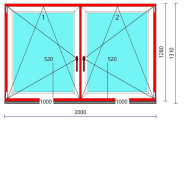 šířka: 2000mmvýška: 1280mmpočet ks: 1Okno č.2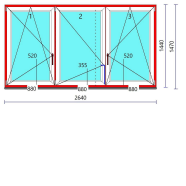 šířka: 2650mmvýška: 1450mmpočet ks: 2Okno č.3šířka: 1350mm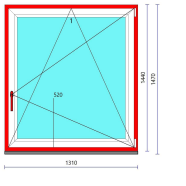 výška: 1450mmpočet ks: 1Okno č.4šířka: 580mm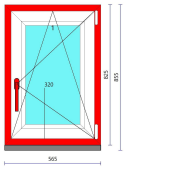 výška: 850mmpočet ks: 1Okno č.5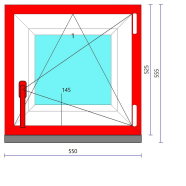 šířka: 550mmvýška: 550mmpočet ks: 1Okno č.6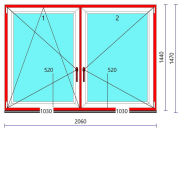 šířka: 2100mmvýška: 1450mmpočet ks: 2Okno č.7šířka: 1650mmvýška: 2350mmpočet ks: 1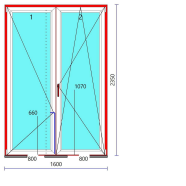 